                           Week Beginning: 30th April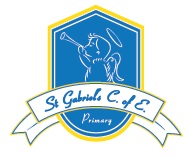 Year  Hello again Year 4.I hope you are all staying safe and not getting too bored.Please remember to log on to TTRS-we can check to see who has or hasn’t been on it. Please try to do some physical exercise each day-get your parents involved-can you beat them?We hope to see you all soon. Miss Cotogni & Mrs Dunning.EnglishThis week I would like you to write a letter to Willy Wonka thanking him for the visit. You need to pretend to be one of the characters from the story. You can write about the experiences and how you felt. You could write about how much you enjoyed the day or you could complain about it. The letter will need to be written in a formal style.Try to include-fronted adverbials and expanded noun phrases.Remember to try your best with your handwriting and letter formation.MathsFor this weeks activities I’d like you to measure objects around your house.You can use formal or informal units of measure-ruler, tape measure, hands or feet. Or, you could even think of your own objects-try to be creative.You might want to measure a table, TV, bed, kitchen cupboards, the length of the floor. Don’t forget to measure the width too.Topic Think about all the chocolate bars that you can see in a shop. Are they aimed at children or adults? Boys or girls? Men or women?Advertisers use artists and designersto create TV and other advertisements. Like all artists, they have to think carefully about colour, shape, to provide the right message about the product. Think about the colours of chocolate wrappers that you know and like. 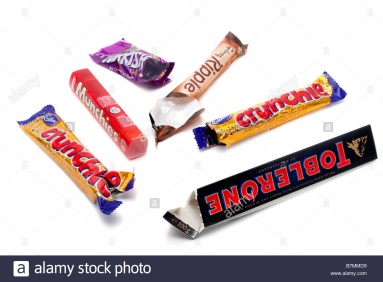 Design a wrapper for the chocolate bar of your own choice.SPAG-ApostrophesRewrite each sentence placing the apostrophe in the correct place to show possession.Davids sister painted him a picture.They went to have dinner at Marys house.They lost Bens football.This is Joes hat.Andy likes to sit behind the drivers side in the car.R.Ehttps://www.bbc.co.uk/bitesize/clips/zrfgkqtWatch the film about the last supper (2 minutes long)Think about-what happened. Why were they having a meal? How did Jesus know that he was going to die? Why did Judas betray Jesus? 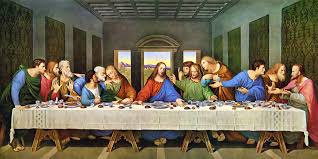 SpellzooGroup 1: *Examination, concentration, combination, creation, interception, presentation, conservation, imagination, occupation, demonstration.Group 2:*Side, sighed, flower, flour, pain, pane, knows, nose, red, read.*Remember to write a sentence for each of the words.Useful Links:https://www.topmarks.co.uk/https://www.bbc.co.uk/bitesize/levels/zbr9wmnhttps://ttrockstars.com/